Name:____________________________			            		         Class: 6_____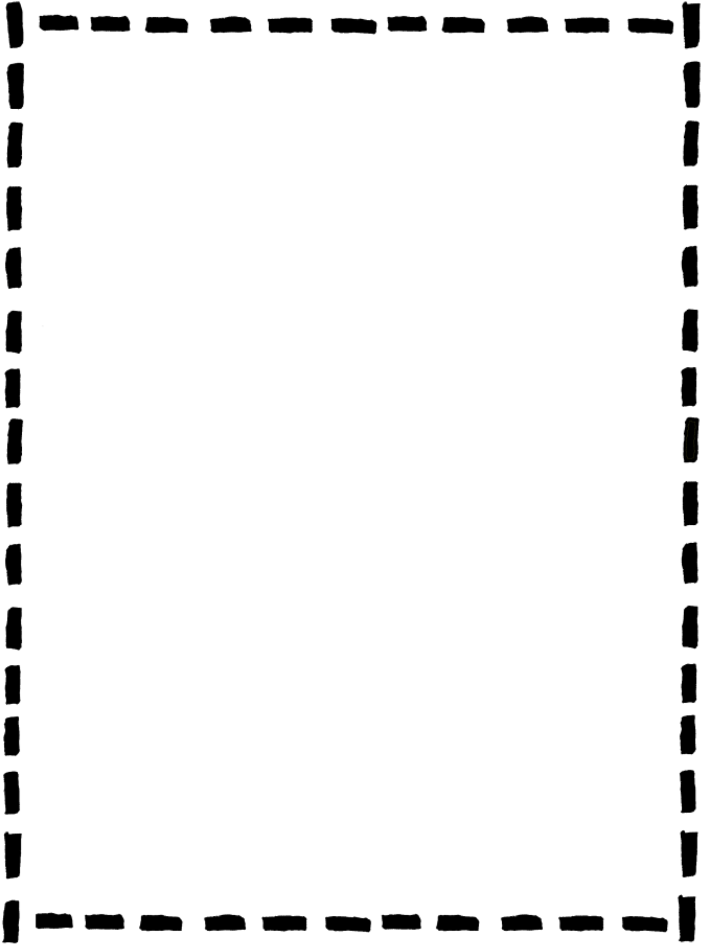 Editing Checklist – “If You’re Not From…”1. Read your poem over carefully to check for the following: 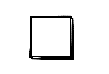 ___ Does your poem have three stanzas with nine lines each?___ Does your poem follow the same format as David Bouchard’s original?___ Have you extended your thoughts in lines 4, 5, 6, 7?___ Does each line (4-7) describe the unique quality of your place, location or situation?2. Circle all words that may be spelled incorrectly. Look them up & make corrections.3. Have you used interesting words for your audience?4. Read it aloud to check for fluency (smooth lines that sound natural).5. Write your final copy on loose-leaf or type it!Name:____________________________			            		         Class: 6_____Editing Checklist – “If You’re Not From…”1. Read your poem over carefully to check for the following: ___ Does your poem have three stanzas with nine lines each?___ Does your poem follow the same format as David Bouchard’s original?___ Have you extended your thoughts in lines 4, 5, 6, 7?___ Does each line (4-7) describe the unique quality of your place, location or situation?2. Circle all words that may be spelled incorrectly. Look them up & make corrections.3. Have you used interesting words for your audience?4. Read it aloud to check for fluency (smooth lines that sound natural).5. Write your final copy on loose-leaf or type it!